 РЕШЕНИЕСобрания депутатов муниципального образования «Октябрьское сельское поселение»от «20» октября 2017 года		№ 110Об утверждении Положения о порядке проведения общественных обсуждений по определению границ, прилегающих к некоторым организациям и объектам территорий, на которых не допускается розничная продажа алкогольной продукцииС целью определения границ прилегающих территорий, указанных в подпункте 10 пункта 2 статьи 16 Федерального закона от 22 ноября .
№ 171-ФЗ «О государственном регулировании производства и оборота этилового спирта, алкогольной и спиртосодержащей продукции и об ограничении потребления (распития) алкогольной продукции»,Собрание депутатов муниципального образования «Октябрьского сельского поселения» Р Е Ш И Л О:1. Утвердить Положение о порядке проведения общественных обсуждений по определению границ, прилегающих к некоторым организациям и объектам территорий, на которых не допускается розничная продажа алкогольной продукции.2. Контроль за исполнением настоящего решения возложить напостоянную комиссию по законности.3. Настоящее решение вступает в силу после его официального обнародования.Глава муниципального образования «Октябрьское сельское поселение»,Председатель Собрания депутатов                            Г.К. Сошина« Октябрьский ял кундем»муниципальный образованийын депутатше- влакын  Погынжо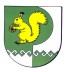 Собрание депутатовмуниципального образования« Октябрьское сельское поселение